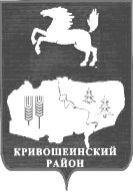 АДМИНИСТРАЦИЯ КРИВОШЕИНСКОГО РАЙОНАПОСТАНОВЛЕНИЕ31.05.2016											 № 179с. КривошеиноТомской областиО внесении изменений в постановление Администрации Кривошеинского района от 25.03.2014 № 179 «Об утверждении Порядка распределения субсидии на стимулирующие выплаты в муниципальных учреждениях дополнительного образования Кривошеинского района» В целях совершенствования нормативного правового акта, ПОСТАНОВЛЯЮ:1. Внести в постановление Администрации Кривошеинского района от 25.03.2014 № 179 «Об утверждении Порядка распределения субсидии на стимулирующие выплаты в муниципальных учреждениях дополнительного образования Кривошеинского района» (далее - постановление) следующие изменения:1.1. в наименовании постановления слово «учреждениях» заменить словом «организациях», слова «Кривошеинского района» заменить словами «Томской области»;1.2. в пункте 1 постановления слово «учреждениях» заменить словом «организациях», слова «Кривошеинского района» заменить словами «Томской области»;1.3. пункт 4 постановления изложить в новой редакции:«4. Контроль за исполнением настоящего постановления возложить на Первого заместителя Главы Кривошеинского района.»;1.4. в приложение к постановлению внести следующие изменения:1.4.1. в наименовании приложения слово «учреждениях» заменить словом «организациях», слова «Кривошеинского района» заменить словами «Томской области»; 1.4.2. пункт 1 изложить в новой редакции:«1. Настоящий Порядок разработан в соответствии с постановлением Администрации Томской области от 13.05.2010 № 94а «О Порядке предоставления из областного бюджета субсидий бюджетам муниципальных образований Томской области и их расходования» в целях определения объема субсидий на иные цели для муниципальных бюджетных образовательных учреждений дополнительного образования Кривошеинского района за счет средств субсидии на стимулирующие выплаты в муниципальных организациях дополнительного образования Томской области.»;1.4.3. в пункте 2:1.4.3.1. в абзаце первом слово «субсидии» заменить словами «субсидии на иные цели», после слова «муниципальному» дополнить словами «бюджетному образовательному»;1.4.3.2. абзац третий исключить;1.4.3.3. в абзаце четвертом слова «общий объём субсидии» заменить словами «объем субсидий на иные цели», после слова «муниципальные» дополнить словами «бюджетные образовательные»;1.4.3.4. в абзаце пятом после слова «муниципальных» дополнить словами «бюджетных образовательных»;1.4.3.5. в абзаце шестом после слова «муниципальных» дополнить словами «бюджетных образовательных»;1.4.3.6. в абзаце седьмом после слова «муниципальном» дополнить словами «бюджетном образовательном»;1.4.3.7. в абзаце восьмом после слова «муниципальном» дополнить словами «бюджетном образовательном»;1.4.3.8. в абзаце девятом после слова «муниципальных» дополнить словами «бюджетных образовательных»;1.4.3.9. в абзаце одиннадцатом после слова «муниципальных» дополнить словами «бюджетных образовательных»;1.4.3.10. в абзаце двенадцатом после слова «муниципальных» дополнить словами «бюджетных образовательных»;1.4.3.11. в абзаце тринадцатом после слова «муниципальных» дополнить словами «бюджетных образовательных»;1.4.3.12. в абзаце четырнадцатом после слова «муниципальном» дополнить словами «бюджетном образовательном»;1.4.3.13 в абзаце шестнадцатом после слова «муниципальном» дополнить словами «бюджетном образовательном»;1.4.3.14 в абзаце семнадцатом после слова «муниципальном» дополнить словами «бюджетном образовательном»;1.4.3.15. в абзаце восемнадцатом после слова «муниципальном» дополнить словами «бюджетном образовательном»;1.4.4. в пункте 3 слово «субсидия» заменить словами «субсидия на иные цели»,  после слова «муниципальных» дополнить словами «бюджетных образовательных».2. Настоящее постановление вступает в силу с даты его подписания и распространяется на правоотношения, возникшие с 1 января 2016 года. 3. Настоящее постановление опубликовать в Сборнике нормативных актов Администрации Кривошеинского района и разместить в сети «Интернет» на официальном сайте муниципального образования Кривошеинский район.4. Контроль за исполнением настоящего постановления возложить на Первого заместителя Главы Кривошеинского района.И.о.Главы Кривошеинского района(Главы Администрации)                                                 			Ю.Ю. СальковКустова М.Ф. 21974Сальков Ю.Ю.МБОУ ДО -3,Управление образования, Управление финансов,Прокуратура,Сборник